「世界で戦うアスリートに学ぶ」出前講座【ライフル射撃競技】期　日：平成３０年２月２日（金）１４：４５～１５：３５場　所：由布市立湯布院中学校対　象：湯布院中学校1，2年生127名講　師：・岡田直也選手（26歳　ALSOK所属　日本代表、リオデジャネイロ五輪射撃競技日本代表）岡山県津山市出身。高校時代は水泳部所属。大学進学後に射撃を始めたが、大学に専門的な指導者はいなかったため、ほぼ独学で技術を習得する。平成２５年に全日本選抜大会で全日本大会初入賞。平成２６年には全日本社会人大会で優勝。そして、平成２８年のアジア大会で優勝し、初めてのオリンピック出場を決める。リオ五輪では、ライフル射撃競技における日本人久々の表彰台が期待されたが、惜しくも２０位で決勝進出はならなかった。しかし、現在も日本代表として、世界を転戦している。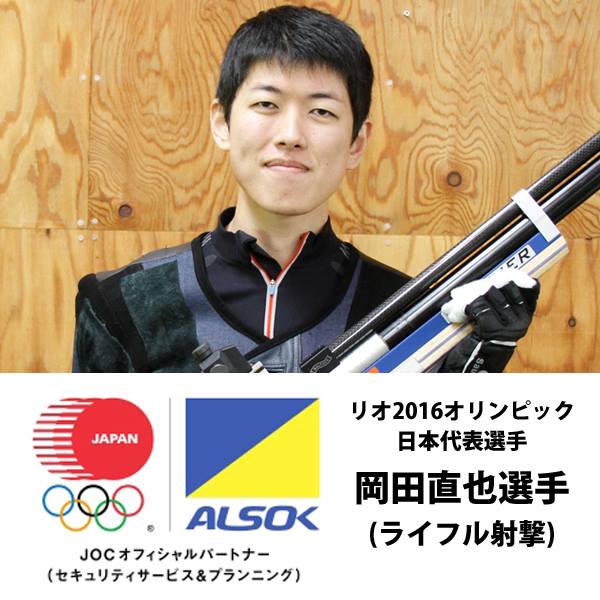 ・八川綾佑選手（21歳　関西大学３年　U２２日本代表、湯布院中学出身）　　　　　　由布市湯布院町出身、湯布院中学時代はバスケットボール部所属。由布高校に入学してから射撃を始める。高校２年次に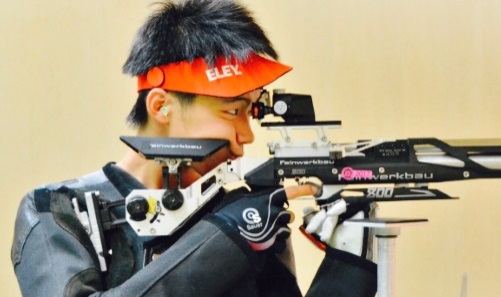 全日本選手権と東京国体でそれぞれ優勝。３年次には高校日本代表として海外遠征も経験。由布高校卒業後は関西大学に進学し、１年次に世界ジュニアカップで優勝するなど世界を股にかけて活躍する一方、国内でもジュニアオリンピックカップ２連覇（高３、大１）など、東京オリンピックに向けて将来を嘱望される選手である。講演の内容：オリンピックをはじめ数々の海外遠征を通して、岡田選手が何を目標に頑張ってきたか、今の目標は何か。ほぼ独学であったにも関わらずどうして日本代表になることができたのかなどを、写真を紹介するなどして語ってもらう。